Answer any FIVE of the following.						5x14=70Highlight the importance of Economics and Political Science disciplines in relation to Social Work profession. Explain the term ‘Micro Finance’. Mention the principles of Micro Finance. What are the elements of State? Explain the distinction between nation and nationality. Mention the features of democracy, good governance and local self-governance? What are the distinguishing features of capitalist and socialist economy?Give a critical analysis of economic policies regarding Liberalization, Privatization and Globalization in the context of Five-Year Plans. Analyze the current political and economic problems faced by India as a democratic secular nation and as a developing economy.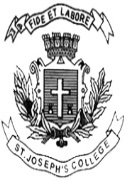 ST. JOSEPH’S COLLEGE (AUTONOMOUS), BANGALORE-27ST. JOSEPH’S COLLEGE (AUTONOMOUS), BANGALORE-27ST. JOSEPH’S COLLEGE (AUTONOMOUS), BANGALORE-27ST. JOSEPH’S COLLEGE (AUTONOMOUS), BANGALORE-27ST. JOSEPH’S COLLEGE (AUTONOMOUS), BANGALORE-27ST. JOSEPH’S COLLEGE (AUTONOMOUS), BANGALORE-27ST. JOSEPH’S COLLEGE (AUTONOMOUS), BANGALORE-27BSW – II SEMESTERBSW – II SEMESTERBSW – II SEMESTERBSW – II SEMESTERBSW – II SEMESTERBSW – II SEMESTERBSW – II SEMESTERSEMESTER EXAMINATION: APRIL 2020SEMESTER EXAMINATION: APRIL 2020SEMESTER EXAMINATION: APRIL 2020SEMESTER EXAMINATION: APRIL 2020SEMESTER EXAMINATION: APRIL 2020SEMESTER EXAMINATION: APRIL 2020SEMESTER EXAMINATION: APRIL 2020SW2318 –ECONOMIC AND POLITICAL CONCEPTS FOR SOCIAL WORKERSSW2318 –ECONOMIC AND POLITICAL CONCEPTS FOR SOCIAL WORKERSSW2318 –ECONOMIC AND POLITICAL CONCEPTS FOR SOCIAL WORKERSSW2318 –ECONOMIC AND POLITICAL CONCEPTS FOR SOCIAL WORKERSSW2318 –ECONOMIC AND POLITICAL CONCEPTS FOR SOCIAL WORKERSSW2318 –ECONOMIC AND POLITICAL CONCEPTS FOR SOCIAL WORKERSSW2318 –ECONOMIC AND POLITICAL CONCEPTS FOR SOCIAL WORKERSTime- 2 1/2  hrsTime- 2 1/2  hrs     Max Marks-70     Max Marks-70     Max Marks-70This paper contains one printed page and one partPART - 1This paper contains one printed page and one partPART - 1This paper contains one printed page and one partPART - 1This paper contains one printed page and one partPART - 1This paper contains one printed page and one partPART - 1This paper contains one printed page and one partPART - 1This paper contains one printed page and one partPART - 1